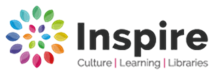 Mobile Library visits for 2022 Any enquires please contact: Ask Inspire 01623 677 200 or Email: worksop.library@inspireculture.org.ukWebsite inspireculture.org.ukDay: TuesdayDay: TuesdayMobile: North Mobile: North Route:14 Bole – Saundby – Beckingham - WisetonRoute:14 Bole – Saundby – Beckingham - WisetonRoute:14 Bole – Saundby – Beckingham - WisetonJan 18th Feb 15th  Feb 15th  Mar 15th   Mar 15th   April 12th  May 10th  June 7th   July 5th   July 5th   August 2nd August 2nd Aug 30th Sept 27th Oct 25th Nov 22nd   Nov 22nd   Dec 20th  Dec 20th  Jan 17th  2023Stop No.LocationStop Name Arrive Depart1The Grange Farm9.409.502BolePost Box9.5510.153Saundby10.2010.404BeckinghamThe Paddocks10.5011.105BeckinghamSchool11.1512.056BeckinghamHigh Street/The Limes12.1012.257BeckinghamHawthorn Close12.3012.458BeckinghamPost Office-High Street12.5013.0091011BeckinghamThe Croft14.1014.2012WisetonOld Estate Yard14.3014.50